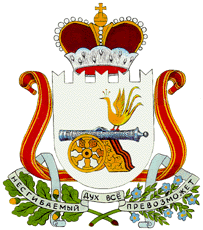                                       ПРОЕКТАДМИНИСТРАЦИЯ ДУГИНСКОГОСЕЛЬСКОГО ПОСЕЛЕНИЯСЫЧЕВСКОГО РАЙОНА СМОЛЕНСКОЙ ОБЛАСТИП О С Т А Н О В Л Е Н И Еот «__» ______ 201_ года        № __ О внесении изменений в Административный регламент осуществления муниципальной контрольно-надзорной функции «Осуществление муниципального жилищного контроля» В соответствии с Федеральным законом от 26.12.2008 № 294-ФЗ «О защите прав юридических лиц и индивидуальных предпринимателей при осуществлении государственного контроля (надзора) и муниципального контроля»Администрация Дугинского сельского поселения Сычевского района Смоленской области п о с т а н о в л я ет:1. Внести в Административный регламент осуществления муниципальной контрольно-надзорной функции «Осуществление муниципального жилищного контроля»(далее – Регламент), утвержденный постановлением Администрации Дугинского сельского поселения Сычевского района Смоленской области от 18.08.2014 года №11 следующие изменения:В разделе 2 пункт 2.1 изложить в следующей редакции:          «2.1. Информация об осуществлении муниципального жилищного  контроля предоставляется  Администрацией Дугинского сельского поселения Сычевского района Смоленской области:- по телефону;- при устном или письменном обращении заинтересованного лица;- на информационных стендах;- на официальном сайте Администрации в  информационно - телекоммуникационной       сети     Интернет.       Для предоставления информации об осуществлении муниципального жилищного контроля юридические лица, индивидуальные предприниматели и граждане, обращаются в Администрацию по адресу: Смоленская область, Сычевский район, д. Дугино, ул. Центральная, д. 23.            Почтовый адрес для направления документов и обращений: 215275, Смоленская область, Сычевский район, д. Дугино, ул. Центральная, д. 23.Контактные телефоны: (48130) 2-41-17.Адрес официального сайта Администрации в информационно - телекоммуникационной       сети Интернет: http://dug -sp.admin-smolensk.ru.               Адрес электронной почты: dug_sp@mail.ru       Администрация осуществляет прием заявителей в соответствии со следующим графиком:В разделе 3 пункта3.4 подпункт 3.4.4дополнить абзацем следующего содержания:«В случае отсутствия руководителя, иного должностного лица или уполномоченного представителя юридического лица, индивидуального предпринимателя, его уполномоченного представителя, физического лица, его уполномоченного представителя (при наличии документов о надлежащем уведомлении), а также в случае отказа лица, в отношении которого проводилась проверка, дать расписку об ознакомлении либо об отказе в ознакомлении с актом проверки, акт направляется заказным почтовым отправлением с уведомлением о вручении, которое приобщается вместе с экземпляром акта к материалам проверки. При наличии согласия проверяемого лица на осуществление взаимодействия в электронной форме в рамках государственного контроля (надзора) или муниципального контроля акт проверки может быть направлен в форме электронного документа, подписанного усиленной квалифицированной электронной подписью лица, составившего данный акт, руководителю, иному должностному лицу или уполномоченному представителю юридического лица, индивидуальному предпринимателю, его уполномоченному представителю, физическому лицу, его уполномоченному представителю. При этом акт, направленный в форме электронного документа, подписанного усиленной квалифицированной электронной подписью лица, составившего данный акт, проверяемому лицу способом, обеспечивающим подтверждение получения указанного документа, считается полученным проверяемым лицом.»1.2. подпункт 3.4.5 пункта 3.4 раздела 3 изложить в следующей редакции: «В случае, если для составления акта проверки необходимо получить заключения по результатам проведенных исследований, испытаний, специальных расследований, экспертиз, акт проверки составляется в срок, не превышающий трех рабочих дней после завершения мероприятий по контролю, и вручается руководителю, иному должностному лицу или уполномоченному представителю юридического лица, индивидуальному предпринимателю, его уполномоченному представителю, физическому лицу, его уполномоченному представителю под расписку либо направляется заказным почтовым отправлением с уведомлением о вручении и (или) в форме электронного документа, подписанного усиленной квалифицированной электронной подписью лица, составившего данный акт (при условии согласия проверяемого лица на осуществление взаимодействия в электронной форме в рамках государственного контроля (надзора) или муниципального контроля), способом, обеспечивающим подтверждение получения указанного документа. При этом уведомление о вручении и (или) иное подтверждение получения указанного документа приобщаются к экземпляру акта проверки.»1.3. пункт 3.4 раздела 3 дополнить подпунктом 3.4.14 следующего содержания:«Юридическое лицо, индивидуальный предприниматель, физическое лицо, проверка которых проводилась, в случае несогласия с фактами, выводами, предложениями, изложенными в акте проверки, либо с выданным предписанием об устранении выявленных нарушений в течение пятнадцати дней с даты получения акта проверки вправе представить в письменной форме возражения в отношении акта проверки и (или) выданного предписания об устранении выявленных нарушений в целом или его отдельных положений. При этом юридическое лицо, индивидуальный предприниматель, физическое лицо вправе приложить к таким возражениям документы, подтверждающие обоснованность таких возражений, или их заверенные копии либо в согласованный срок передать их в орган муниципального контроля. Указанные документы могут быть направлены в форме электронных документов (пакета электронных документов), подписанных усиленной квалифицированной электронной подписью проверяемого лица.»2. Настоящее постановление вступает в силу после официального обнародования и подлежит размещению на официальном сайте Дугинского сельского поселения Сычевского района Смоленской области в информационно – телекоммуникационной сети Интернет.Глава муниципального образования Дугинского сельского поселенияСычевского района Смоленской области                                                 О.В. СергееваПонедельник:с 8-00 до 17-00Вторник:с 8-00 до 17-00Среда:с 8-00 до 17-00Четверг:с 8-00 до 17-00Пятница:с 8-00 до 17-00Перерыв:с 13-00 до 14-00Выходные дни:    суббота, воскресенье»